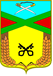  Администрация сельского поселения «Даурское» Муниципального района «Забайкальский район» ПОСТАНОВЛЕНИЕ 25 декабря 2019 г.                                                                                                № 170п.ст. ДаурияВ соответствии с пунктами 3 и 4 статьи 69.2 Бюджетного кодекса Российской Федерации, подпунктом 1 пункта 7 статьи 9.2 Федерального закона «О некоммерческих организациях» и частью 5 статьи 4 Федерального закона «Об автономных учреждениях», ПОСТАНОВЛЯЮ:1. Утвердить Положение о формировании муниципального задания на оказание муниципальных услуг (выполнение работ) в отношении учреждений сельского поселения «Даурское» и финансового обеспечения выполнения муниципального задания (далее – Положение, муниципальное задание) согласно приложению.2. Признать утратившими силу:- постановление главы сельского поселения «Даурское» от 23.03.2019г. № 21 «О порядке формирования муниципального задания на оказание муниципальных услуг муниципальными учреждениями сельского поселения «Даурское»». 3. Органам администрации сельского поселения «Даурское», осуществляющим функции и полномочия учредителей муниципальных бюджетных и автономных учреждений сельского поселения «Даурское», а также функции главных распорядителей средств бюджета муниципального района, в ведении которых находятся муниципальные казенные учреждения сельского поселения «Даурское»: -  до принятия нормативных правовых актов, устанавливающих натуральные показатели, но не позднее срока формирования муниципальных заданий на 2019 год и плановый период 2020 и 2021 годов, нормы затрат, выраженные в натуральных показателях, определять с указанием наименования нормы, ее значения и источника указанного значения, в порядке установленном федеральным органом исполнительной власти, осуществляющим функции по выработке государственной политики и нормативно-правовому регулированию в соответствующей сфере, при соблюдении общих требований, предусмотренных абзацем вторым пункта 4 статьи 69.2 Бюджетного кодекса Российской Федерации;- привести порядки утверждения нормативных затрат на оказание муниципальных услуг и выполнение работ муниципальными учреждениями сельского поселения «Даурское» в соответствии с Положением.4. Контроль за исполнением настоящего постановления возложить на главного бухгалтера администрации сельского поселения «Даурское».5. Настоящее постановление вступает в силу с момента его подписания, подлежит официальному опубликованию и применяется при формировании муниципальных заданий на оказание муниципальных услуг и выполнение работ на 2020 год и на плановый период 2021 и 2022 годов, за исключением пункта 2 постановления, вступающий в силу с 01 января 2020 года.Глава администрации сельского поселения «Даурское»	          Е.В.АнтонцеваПриложениек постановлению администрациисельского поселения «Даурское»от 25.12.2019г.  № 170Положение о формировании муниципального заданияна оказание муниципальных услуг (выполнение работ) в отношении учреждений сельского поселения «Даурское» и финансовом обеспечении выполнения муниципального заданияНастоящее Положение устанавливает порядок формирования и финансового обеспечения выполнения муниципального задания на оказание муниципальных услуг (выполнение работ) (далее - муниципальное задание) бюджетными учреждениями, автономными учреждениями сельского поселения «Даурское», созданными на базе имущества, находящегося в собственности  сельского поселения «Даурское» (далее – бюджетные (автономные) учреждения муниципального образования), а также казенными учреждениями, определенными правовыми актами главных распорядителей средств бюджета сельского поселения «Даурское», в ведении которых находятся казенные учреждения (далее – казенные учреждения муниципального образования). Формирование (изменение) муниципального задания2. Муниципальное задание формируется органами администрации сельского поселения «Даурское», осуществляющим функции и полномочия учредителей  муниципальных  бюджетных и автономных учреждений сельского поселения «Даурское», а также функции главных распорядителей средств бюджета поселения, в ведении которых находятся муниципальные казенные учреждения сельского поселения «Даурское» (далее - органы, осуществляющие функции и полномочия учредителя), в соответствии с основными видами деятельности, предусмотренными учредительными документами муниципального учреждения сельского поселения «Даурское» и ведомственным перечнем муниципальных услуг и работ (далее- ведомственный перечень), утвержденным в соответствии с постановлением администрации сельского поселения «Даурское» от 20.04.2015г. № 37 Об утверждении порядка формирования, ведения и утверждения ведомственных перечней государственных (муниципальных) услуг и работ, оказываемых и выполняемых муниципальными учреждениями сельского поселения «Даурское»», по форме согласно приложению N 1 к Положению.3. Муниципальное задание устанавливает показатели, характеризующие качество и (или) объем (содержание) муниципальной услуги (работы), определение категорий физических и (или) юридических лиц, являющихся потребителями соответствующих услуг, предельные цены (тарифы) на оплату соответствующих услуг физическими или юридическими лицами в случаях, если законодательством Российской Федерации предусмотрено их оказание на платной основе, либо порядок установления указанных цен (тарифов) в случаях, установленных законодательством Российской Федерации, порядок контроля за исполнением муниципального задания, требования к отчетности об исполнении муниципального задания. При установлении муниципальному учреждению муниципального задания на оказание нескольких муниципальных услуг (выполнение нескольких работ), муниципальное задание формируется из нескольких разделов, каждый из которых должен содержать требования к оказанию одной муниципальной услуги (выполнению одной работы).При установлении муниципальному учреждению муниципального задания на оказание муниципальной услуги (услуг) и выполнение работы (работ), муниципальное задание формируется из 2 частей, каждая из которых должна содержать отдельно требования к оказанию муниципальной услуги (услуг) и выполнению работы (работ). Информация, касающаяся муниципального задания в целом, включается в 3 часть муниципального задания.При формировании муниципального задания применяются справочники, реестры и классификаторы, используемые в информационных системах в сфере управления государственными и муниципальными финансами.4. Муниципальное задание формируется в процессе формирования бюджета сельского поселения «Даурское» на очередной финансовый год и плановый период на срок, соответствующий сроку формирования бюджета поселения, и утверждается не позднее 15 (пятнадцати) рабочих дней со дня утверждения главным распорядителям средств бюджета сельского поселения «Даурское» лимитов бюджетных обязательств. В случае внесения изменений в показатели муниципального задания, в нормативные правовые акты, на основании которых сформировано муниципальное задание, а также изменений размера бюджетных ассигнований формируется новое муниципальное задание (с учетом внесенных изменений) в порядке, предусмотренном настоящим разделом.5. Распределение показателей объема муниципальных услуг (работ), содержащихся в муниципальном задании, утвержденном муниципальному учреждению сельского поселения «Даурское», между его обособленными подразделениями или внесение изменений в установленные показатели осуществляется муниципальным учреждением не позднее 10 (десяти) рабочих дней со дня утверждения муниципального задания, если иное не предусмотрено органом, осуществляющим функции и полномочия учредителя.6. Органы, осуществляющие функции и полномочия учредителя, обеспечивают формирование и представление информации и документов по каждому муниципальному заданию для включения в реестр муниципальных заданий, ведение которого осуществляется администрацией сельского поселения «Даурское». Реестр муниципальных заданий размещается на официальном сайте в информационно-телекоммуникационной сети «Интернет» по адресу: www.bus.gov.ru (далее - официальный сайт) и едином портале бюджетной системы Российской Федерации.7. Муниципальное задания и отчеты об их исполнении, формируемые по форме согласно приложению № 2 к настоящему Положению, в течение пяти рабочих дней с момента их формирования размещаются в установленном порядке на официальном сайте, а также могут быть размещены на официальных сайтах в информационно-телекоммуникационной сети «Интернет» органов, осуществляющих функции и полномочия учредителя. II. Финансовое обеспечение выполнения муниципального задания9. Объем финансового обеспечения выполнения муниципального задания рассчитывается на основании нормативных затрат на оказание муниципальных услуг, нормативных затрат, связанных с выполнением работ, с учетом затрат на содержание  недвижимого имущества и особо ценного движимого имущества, закрепленного за учреждением сельского поселения «Даурское» или приобретенного им за счет средств, выделенных муниципальному учреждению учредителем на приобретение такого имущества, в том числе земельные участки (за исключением имущества, сданного в аренду или переданного в безвозмездное пользование) (далее – имущество учреждения), затрат на уплату налогов, в качестве объекта налогообложения по которым признается имущество учреждения. 10. Объем финансового обеспечения выполнения муниципального задания (R) рассчитывается по формуле:, где:Ni- нормативные затраты на оказание i-ой муниципальной услуги, включенной в ведомственный перечень;Vi- объем i-ой муниципальной услуги, установленной муниципальным заданием;Nw– нормативные затраты на выполнение w-ой работы, включенной в ведомственный перечень;Pi- размер платы (тариф, цена) за оказание i-ой муниципальной услуги, установленный муниципальным заданием; NУН - затраты на уплату налогов, в качестве объекта налогообложения по которым признается имущество учреждения;NСИ - затраты на содержание имущества учреждения, неиспользуемого для оказания муниципальных услуг (выполнения работ) (далее – неиспользуемое для выполнения муниципального задания имущество).11. Нормативные затраты на оказание муниципальной услуги рассчитываются на единицу показателя объема оказания услуги, установленного в муниципальном задании, на основе базового норматива затрат и корректирующих коэффициентов к базовым нормативам затрат (далее – корректирующие коэффициенты), определяемых в соответствии с Положением, с соблюдением общих требований к определению нормативных затрат на оказание государственных (муниципальных) услуг, применяемых при расчете объема финансового обеспечения выполнения государственного (муниципального) задания на оказание государственных (муниципальных) услуг (выполнение работ) государственным (муниципальным) учреждением в соответствующих сферах деятельности (далее - Общие требования).Значения нормативных затрат на оказание муниципальной услуги утверждаются правовым актом органа, осуществляющего функции и полномочия учредителя.12. Базовый норматив затрат на оказание муниципальной услуги состоит из:базового норматива затрат, непосредственно связанных с оказанием муниципальной услуги;базового норматива затрат на общехозяйственные нужды на оказание муниципальной услуги.Базовый норматив затрат рассчитывается исходя из затрат, необходимых для оказания муниципальной услуги, с соблюдением показателей  качества оказания муниципальной услуги, с соблюдением показателей качества оказания муниципальной услуги, а также показателей, отражающих отраслевую специфику муниципальной услуги (содержание, условия (формы) оказания муниципальной услуги), установленных в базовом (отраслевом) перечне (далее – показатели отраслевой специфики), отраслевой корректирующий коэффициент при которых принимает значение равное «1».При определении базовых нормативов затрат на оказание муниципальной услуги применяются натуральные показатели, установленные нормативными правовыми актами Российской Федерации, в том числе ГОСТами, СНиПами, СанПиНами, стандартами, порядками и регламентами (паспортами) оказания муниципальных услуг в установленной сфере (далее – стандарты услуги).При отсутствии норм, выраженных в натуральных показателях, установленных стандартом услуги, в отношении муниципальной услуги, оказываемой муниципальными учреждениями сельского поселения «Даурское», нормы, выраженные в натуральных показателях, определяются на основе анализа и усреднения показателей деятельности муниципального учреждения сельского поселения «Даурское», которое имеет минимальный объем затрат на оказание единицы муниципальной услуги в соответствующей сфере деятельности, либо на основе медианного значения по муниципальным учреждениям сельского поселения «Даурское», оказывающим муниципальную услугу в соответствующей сфере деятельности, либо иным методом, разработанным органом, осуществляющим функции и полномочия учредителя.13. В базовый норматив затрат, непосредственно связанных с оказанием муниципальной услуги, включаются:затраты на оплату труда, в том числе начисления на выплаты по оплате труда работников, непосредственно связанных с оказанием муниципальной услуги, включая административно-управленческий персонал, в случаях, установленных стандартом услуги (далее – работники, непосредственно связанные с оказанием муниципальной услуги), включая страховые взносы в Пенсионный фонд Российской Федерации, Фонд социального страхования Российской Федерации и Федеральный фонд обязательного медицинского страхования, страховых взносов на обязательное социальное страхование от несчастных случаев на производстве и профессиональных заболеваний в соответствии с трудовым законодательством и иными нормативными правовыми актами, содержащими нормы трудового права (далее – начисления на выплаты по оплате труда);затраты на приобретение материальных запасов и особо ценного движимого имущества, потребляемого (используемого) в процессе оказания муниципальной услуги (в том числе затраты на арендные платежи);иные затраты, непосредственно связанные с оказанием муниципальной услуги.14. В базовый норматив затрат на общехозяйственные нужды для муниципальной услуги включаются:затраты на коммунальные услуги;затраты на содержание объектов недвижимого имущества (в том числе затраты на арендные платежи);затраты на содержание объектов особо ценного движимого имущества (за исключением имущества, указанного в абзаце третьем пункта 13 настоящего Положения);затраты на приобретение услуг связи;затраты на приобретение транспортных услуг;затраты на оплату труда с начислениями на выплаты по оплате труда работников, которые не принимают непосредственного участия в оказании муниципальной услуги, включая административно-управленческий персонал, в случаях, установленных стандартом услуги;затраты на прочие общехозяйственные нужды.В затраты, указанные в абзацах втором – пятом настоящего пункта, включаются затраты в отношении имущества учреждения, используемого для выполнения муниципального задания, в том числе на основании договора аренды (финансовой аренды) или договора безвозмездного пользования (далее – имущество, необходимое для выполнения муниципального задания). 15. Значение базового норматива затрат на оказание муниципальной услуги утверждается правовым актом органа, осуществляющего функции и полномочия учредителя, общей суммой, в том числе в разрезе: суммы затрат на оплату труда с начислениями на выплаты по оплате труда работников, непосредственно связанных с оказанием муниципальной услуги;суммы затрат на коммунальные услуги и содержание недвижимого имущества, необходимого для выполнения муниципального задания на оказание муниципальной услуги.16. Корректирующие коэффициенты, применяемые при расчете нормативных затрат на оказание муниципальной услуги, состоят из территориального корректирующего коэффициента и отраслевого(ых) корректирующего(их) коэффициента(тов).17. В территориальный корректирующий коэффициент включаются: территориальный корректирующий коэффициент на оплату труда с   начислениями на выплаты по оплате труда и территориальный корректирующий коэффициент на коммунальные услуги и на содержание недвижимого имущества.Значение территориального корректирующего коэффициента утверждается правовым актом органа, осуществляющего функции и полномочия учредителя, с учетом условий, обусловленных территориальными особенностями и составом имущественного комплекса, необходимого для выполнения муниципального задания, и рассчитывается в соответствии с Общими требованиями.18. Отраслевой(ые) корректирующий(ие) коэффициент(ы) учитывает(ют) показатели отраслевой специфики и определяется(ются) в соответствии с Общими требованиями.Значение отраслевого корректирующего коэффициента утверждается правовым актом органа, осуществляющего функции и полномочия учредителя.19. Значения базовых нормативов затрат на оказание муниципальных услуг и отраслевых корректирующих коэффициентов подлежат размещению в установленном порядке на официальном сайте.20. Нормативные затраты на выполнение работ определяются при расчете объема финансового обеспечения выполнения муниципального задания в порядке, установленном правовым актом органа, осуществляющего функции и полномочия учредителя.21. Нормативные затраты на выполнение работы рассчитываются на работу в целом или в случае установления в муниципальном задании показателей объема выполнения работы - на единицу объема работы.В нормативные затраты на выполнение работы включаются, в том числе:затраты на оплату труда с начислениями на выплаты по оплате труда работников, непосредственно связанных с выполнением муниципальной работы;затраты на приобретение материальных запасов и особо ценного движимого имущества, потребляемых (используемых) в процессе выполнения работы (в том числе затраты на арендные платежи);затраты на иные расходы, непосредственно связанные с выполнением работы;затраты на оплату коммунальных услуг;затраты на содержание объектов недвижимого имущества, необходимого для выполнения муниципального задания (в том числе затраты на арендные платежи);затраты на содержание объектов особо ценного движимого имущества, имущества, необходимого для выполнения муниципального задания (за исключением имущества, указанного в абзаце четвертом настоящего пункта);затраты на приобретение услуг связи;затраты на приобретение транспортных услуг;затраты на оплату труда с начислениями на выплаты по оплате труда, включая административно-управленческий персонал, в случаях, установленных стандартом услуги;затраты на прочие общехозяйственные нужды.При определении нормативных затрат на выполнение работ применяются натуральные показатели, установленные нормативными правовыми актами Российской Федерации, в том числе ГОСТами, СНиПами, СанПиНами, стандартами, порядками и регламентами (паспортами) выполнения работ в установленной сфере (далее – стандарты работ).При отсутствии норм, выраженных в натуральных показателях, установленных стандартом работы, в отношении работы, выполняемой муниципальными учреждениями сельского поселения «Даурское», нормы, выраженные в натуральных показателях, определяются сметным методом, либо на основе анализа и усреднения показателей деятельности муниципального учреждения  сельского поселения «Даурское», которое имеет минимальный объем затрат на выполнение работы в соответствующей сфере деятельности, либо на основе медианного значения по муниципальным учреждениям сельского поселения «Даурское», выполняющим работу в соответствующей сфере деятельности, либо иным методом, разработанным органом, осуществляющим функции и полномочия учредителя.Значения нормативных затрат на выполнение работ утверждаются правовыми актами органов, осуществляющих функции и полномочия учредителя (по его решению).22. В случае, если бюджетное или автономное учреждение  муниципального образования оказывает муниципальные услуги (выполняет работы) для физических и юридических лиц за плату (далее – платная деятельность) сверх установленного муниципального задания, затраты на уплату налогов, в качестве объекта налогообложения по которым признается имущество учреждения, рассчитываются с применением коэффициента платной деятельности, который определяется как отношение планируемого объема финансового обеспечения выполнения муниципального задания, исходя из объемов финансового обеспечения выполнения муниципального задания, полученных из бюджета сельского поселения «Даурское» в отчетном финансовом году на указанные цели, к общей сумме, включающей планируемые поступления от финансового обеспечения выполнения муниципального задания и доходов платной деятельности, исходя из указанных поступлений, полученных   в отчетном финансовом году (далее – коэффициент платной деятельности).23. Затраты на содержание неиспользуемого для выполнения муниципального задания на выполнение муниципальных услуг (работ) имущества бюджетного или автономного учреждения муниципального образования, рассчитываются с учетом следующих затрат:на потребление электрической энергии в размере 10 процентов общего объема затрат бюджетного или автономного учреждения муниципального образования в части указанного вида затрат в составе затрат на коммунальные услуги;на потребление тепловой энергии в размере 50 процентов общего объема затрат бюджетного или автономного учреждения муниципального образования в части указанного вида затрат в составе затрат на коммунальные услуги.В случае, если бюджетное или автономное учреждение муниципального образования оказывает платную деятельность сверх установленного муниципального задания, затраты, указанные в настоящем пункте, рассчитываются с применением коэффициента платной деятельности.Значения затрат на содержание неиспользуемого для выполнения муниципального задания имущества бюджетного или автономного учреждения муниципального образования утверждаются правовым актом органа, осуществляющего функции и полномочия учредителя. 24. В случае, если бюджетное или автономное учреждение муниципального образования осуществляет платную деятельность в рамках установленного муниципального задания, по которым в соответствии с федеральными законами предусмотрено взимание платы, объем финансового обеспечения выполнения муниципального задания, рассчитанный на основе нормативных затрат (затрат) подлежит уменьшению на объем доходов от платной деятельности, исходя из объема муниципальной услуги (работы), за оказание (выполнение) которой предусмотрено взимание платы, и среднего значения размера платы (цены, тарифа), установленного в муниципальном задании, органом, осуществляющим функции и полномочия учредителя, с учетом положений, установленных федеральным законом.25. Нормативные затраты (затраты), определяемые в соответствии с настоящим Положением, учитываются при формировании обоснований бюджетных ассигнований бюджета сельского поселения «Даурское» на очередной финансовый год и плановый период.26. Финансовое обеспечение выполнения муниципального задания осуществляется в пределах бюджетных ассигнований, предусмотренных в бюджете сельского поселения «Даурское» на указанные цели, путем предоставления субсидии бюджетным (автономным) учреждениям муниципального образования (далее -субсидия) или в соответствии с показателями бюджетной сметы казенным учреждениям муниципального образования.В целях доведения объема финансового обеспечения выполнения муниципального задания, рассчитанного в соответствии с настоящим  Положением, до уровня финансового обеспечения в текущем финансовом году в пределах бюджетных ассигнований, предусмотренных главному распорядителю средств бюджета сельского поселения «Даурское»  на предоставление субсидий, применяются (при необходимости, но не позднее срока формирования муниципальных заданий на 2019 год и на плановый период 2020 и 2021 годов) коэффициенты выравнивания, определяемые в соответствии с порядком и методикой планирования бюджетных ассигнований, устанавливаемой  администрацией сельского поселения «Даурское» на очередной финансовый год и на плановый период.27. Финансовое обеспечение выполнения муниципального задания обособленным подразделением муниципального учреждения сельского поселения «Даурское» осуществляется в пределах рассчитанного в соответствии с настоящим Положением объема в соответствии с правовым актом муниципального учреждения муниципального образования Сельского поселения «Даурское», создавшего обособленное подразделение. По решению органа, осуществляющего функции и полномочия учредителя, указанный правовой акт подлежит согласованию с ним.Правовой акт, предусмотренный абзацем первым настоящего пункта, должен содержать положения об объеме и периодичности перечисления средств на финансовое обеспечение выполнения муниципального задания в течение финансового года и порядок взаимодействия муниципального учреждения сельского поселения «Даурское» с обособленным подразделением. 28. Уменьшение объема субсидии, предоставленной из бюджета сельского поселения «Даурское» бюджетному или автономному учреждению муниципального образования, в течение срока его выполнения осуществляется только при соответствующем изменении муниципального задания.29. Предоставление бюджетному или автономному учреждению муниципального образования субсидии в течение финансового года осуществляется на основании соглашения о порядке и условиях предоставления субсидии, заключаемого органом, осуществляющим функции и полномочия учредителя (далее – Соглашение). Соглашение определяет права, обязанности и ответственность сторон, объем и периодичность перечисления субсидии в течение финансового года.Предоставление субсидии бюджетным или автономным учреждениям муниципального образования, выполняющим функции главного распорядителя средств бюджета сельского поселения «Даурское», осуществляется в соответствии с правовым актом данного учреждения, содержащим положения об объеме и периодичности предоставления субсидии в течение финансового года и порядок взаимодействия структурных подразделений учреждения по предоставлению субсидии.30. Перечисление субсидии осуществляется в соответствии с графиком, содержащимся в Соглашении или правовых актах, указанных в пунктах 27 и 29 настоящего Положения.Перечисление субсидии в декабре осуществляется не позднее 2-х рабочих дней с момента предоставления бюджетным или автономным учреждением муниципального образования предварительного отчета об исполнении муниципального задания за соответствующий финансовый год. Если на основании предусмотренного  пунктом 31 Положения отчета, показатели объема, указанные в предварительном отчете, меньше показателей, установленных в муниципальном задании, то соответствующие средства субсидии подлежат перечислению в бюджет сельского поселения «Даурское» в соответствии с бюджетным законодательством Российской Федерации.Требования, установленные настоящим пунктом, не распространяются на бюджетные или автономные учреждения муниципального образования, в отношении которых проводятся реорганизация или ликвидация.31. Бюджетное и автономное учреждения муниципального образования, казенные учреждения муниципального образования представляют соответственно органам, осуществляющим функции и полномочия учредителя, отчет об исполнении муниципального задания по форме согласно приложению № 2 к настоящему Положению в соответствии с требованиями, установленными в муниципальном задании.  32. Контроль за выполнением муниципального задания казенными учреждениями, бюджетными (автономными) учреждениями муниципального образования осуществляют органы, осуществляющие функции и полномочия учредителя, а также отдел внутреннего финансового контроля администрации сельского поселения «Даурское».Приложение № 1 к Положению о формировании муниципального задания в отношении учреждений сельского поселения «Даурское»и финансовом обеспечении выполнения муниципального задания УТВЕРЖДАЮ Руководитель (уполномоченное лицо)   _______________________________________________________________(наименование органа, осуществляющего функции и полномочия учредителя,главного распорядителя средств бюджета муниципального образования Сельского поселения «Даурское», муниципального учреждения)__________               _____________                   ____________________________                                                                                                       (должность)                  (подпись)                           (расшифровка подписи) " _____" ________________________ 20 ___ г.МУНИЦИПАЛЬНОЕ ЗАДАНИЕ №на 20___ год и плановый период 20___ и 20___ годовот "______ "  __________________________ 20 ___ г.Наименование учреждения сельского поселения «Даурское»(обособленного подразделения) __________________________________________________________________________________________________________________________________________Виды деятельности учреждения сельского поселения «Даурское»(обособленного подразделения) ______________________________________________________________________________________________________________________________________                                                                                                                                                                                               ___________________________________________________________________________________________________________________________________________                                                                                                                                                                                               ___________________________________________________________________________________________________________________________________________Вид учреждения сельского поселения «Даурское»                                                                          __________________________________________________________________________________________________________________________________________                                                                                                                                                              (указывается вид учреждения из базового (отраслевого) перечня)ЧАСТЬ 1. Сведения об оказываемых муниципальных услугах 1)РАЗДЕЛ 	Наименование муниципальной услуги ________________________________________________________________________________________________________________________________________________________________________________ _______________________________________________________________________________________________________________________________________________________________________________________________________________________Категории потребителей муниципальной услуги  _______________________________________________________________________________________________________________________________________________________________________ _______________________________________________________________________________________________________________________________________________________________________________________________________________________ _______________________________________________________________________________________________________________________________________________________________________________________________________________________Показатели, характеризующие объем и (или) качество муниципальной услугиПоказатели, характеризующие качество муниципальной услуги 2) Допустимые (возможные) отклонения от установленных показателей качества муниципальной услуги, в пределах которых муниципальное задание считается выполненным (в %)     1)  Формируется при установлении муниципального задания на оказание муниципальной услуги (услуг) и работы (работ) и содержит требования к оказанию муниципальной услуги (услуг) раздельно по каждой из муниципальных услуг с указанием порядкового номера раздела.     2)   Заполняется при установлении показателей, характеризующих качество муниципальной услуги, в ведомственном перечне муниципальных услуг и работ.3.2  Показатели, характеризующие объем муниципальной услуги   Допустимые (возможные) отклонения от установленных показателей объема муниципальной услуги, в пределах которых муниципальное задание считается выполненным (в %) 4.  Нормативные правовые акты, устанавливающие размер платы (цену, тариф) либо порядок их установления5. Порядок оказания муниципальной услуги5.1. Нормативные правовые акты, регулирующие порядок оказания муниципальной услуги__________________________________________________________________________________________________________________________________________________________________________________________________________________________________________________________________________(наименование, номер и дата нормативного правового акта)5.2. Порядок информирования потенциальных потребителей муниципальной услугиЧАСТЬ 2. Сведения о выполняемых работах 1)РАЗДЕЛ 	1. Наименование работы  ________________________________________________________________________________________________________________________________________________________________________________________________________________________________________________________________________________________________________________________________________________________________________________________________________________________________________2. Категории потребителей работы ______________________________________________________________________________________________________________________________________________________________________________________________________________________________________________________________________________________________________________________________________________________________________________________________________________________________________________________________________________________________________________________________________________________________________________________________________________________________________________________________3. Показатели, характеризующие объем и (или) качество работы3.1.  Показатели, характеризующие качество работы 2)  Допустимые (возможные) отклонения от установленных показателей качества работы, в пределах которых муниципальное задание считается выполненным (в %)                                       3.2. Показатели, характеризующие объем работы  Допустимые (возможные) отклонения от установленных показателей объема работы, в пределах которых муниципальное задание считается выполненным (в%)                                           1) Формируется при установлении муниципального задания на оказание муниципальной услуги (услуг) и работы (работ) и содержит требования к выполнению работы (работ) раздельно по каждой из работ с указанием порядкового номера раздела. 2) Заполняется при установлении показателей, характеризующих качество работы, в ведомственном перечне муниципальных услуг и работ.ЧАСТЬ 3. Прочие сведения о государственном задании 1)Основания для досрочного прекращения исполнения государственного задания _________________________________________________________________________________________________________________________________________________________________________________________________________________________________________________________________________________________________________________________________________________________________________________________________________________________________________________________________________________________________________________________________________________________________________________________________________________________________________________________________________________________________________________________________________2. Иная информация, необходимая для исполнения (контроля за исполнением) государственного задания _________________________________________________________________________________________________________________________________________________________________________________________________________________________________________________________________________________________________________________________________________________________________________________________________________________________________________________3. Порядок контроля за исполнением государственного задания4. Требования к отчетности об исполнении муниципального задания  _________________________________________________________________________________________________________________________________________________________________________________________________________4.1. Периодичность представления отчетов об исполнении муниципального задания _____________________________________________________________________________________________________________________________________________________________________________________________4.2. Сроки представления отчетов об исполнении муниципального задания ___________________________________________________________________________________________________________________________________________________________________________________________________________________________________________________________________________________________________________________________________________________________________________________________________________________________________________________________________________4.3.  Иные требования к отчетности об исполнении муниципального задания __________________________________________________________________________________________________________________________________________________________________________________________________________________________________________________________________________________________________________________________________________________________________________________________________________________________________________________________________________5. Иные показатели, связанные с выполнением муниципального задания 2)_______________________________________________________________________________________________________________________________________________________________________________________________________________________________________________________________________________________________________________________________________________________________________________________________________________________________________________________________________1)  Заполняется в целом по муниципальному заданию.2) В числе иных показателей может быть указано допустимое (возможное) отклонение от выполнения муниципального задания, в пределах которого оно считается выполненным, при принятии органом, осуществляющим функции и полномочия учредителя бюджетных или автономных учреждений муниципального образования, главным распорядителем средств бюджета, сельского поселения «Даурское»в ведении которого находятся казенные учреждения, решения об установлении общего допустимого (возможного) отклонения от выполнения муниципального задания, в пределах которого оно считается выполненным (в %). В этом случае допустимые (возможные) отклонения, предусмотренные в пунктах 3.1 и 3.2 настоящего муниципального задания, не заполняются.Приложение № 2 к Положению о формировании муниципального задания в отношении учреждений сельского поселения «Даурское»и финансовом обеспечении выполнения муниципального задания ОТЧЕТ ОБ ИСПОЛНЕНИИМУНИЦИПАЛЬНОГО ЗАДАНИЯ № на 20___ год и плановый период 20___ и 20___ годовот "______ "  __________________________ 20 ___ г.Наименование учреждения сельского поселения «Даурское»(обособленного подразделения)  ___________________________________________________________________________________________________________________________________________Виды деятельности учреждения сельского поселения «Даурское»(обособленного подразделения)_______________________________________________________________________________________________________________________________________                                                                                                                                                                                  ___________________________________________________________________________________________________________________________________________                                                                                                                                                                                  ___________________________________________________________________________________________________________________________________________Вид учреждения сельского поселения «Даурское»                                                                                       ___________________________________________________________________________________________________________________________________________                                                                                                                                                                                                                                                                               (указывается вид учреждения из ведомственного (отраслевого) перечня)Периодичность                                                                                                                                                       ___________________________________________________________________________________________________________________________________________                                                                                                                                                                                                               (указывается в соответствии с периодичностью предоставления отчета об исполнении государственного задания, установленной в государственном задании)ЧАСТЬ 1. Сведения об оказываемых муниципальных услугах 1)РАЗДЕЛ __	Наименование муниципальной услуги _________________________________________________________________________________________________________________________________________________________________________________ _______________________________________________________________________________________________________________________________________________________________________________________________________________________Категории потребителей муниципальной услуги  ________________________________________________________________________________________________________________________________________________________________________ _______________________________________________________________________________________________________________________________________________________________________________________________________________________ _______________________________________________________________________________________________________________________________________________________________________________________________________________________Сведения о фактическом достижении показателей, характеризующих объем и (или) качество муниципальной услуги3.1.    Сведения о фактическом достижении  показателей, характеризующих качество муниципальной услуги    1)  Формируется при установлении муниципального задания на оказание муниципальной услуги (услуг) и работы (работ) и содержит требования к оказанию муниципальной услуги (услуг) раздельно по каждой из муниципальных услуг с указанием порядкового номера раздела.3.2.  Сведения о фактическом достижении  показателей, характеризующих объем муниципальной услуги ЧАСТЬ 2. Сведения о выполняемых работах 1)РАЗДЕЛ ____1. Наименование работ ы____________________________________________________________________________________________________________________________________________________________________________________________________________________________________________________________________________________________________________________________________________________________________________________________________________2. Категории потребителей работы ___________________________________________________________________________________________________________________________________________________________________________________ _________________________________________________________________________________________________________________________________________________________________________________________________________________ _________________________________________________________________________________________________________________________________________________________________________________________________________________3.  Сведения о фактическом достижении показателей, характеризующих объем и (или) качество работы3.1.  Сведения о фактическом достижении  показателей, характеризующие качество работы3.2. Сведения о фактическом достижении  показателей, характеризующие объем работыРуководитель (уполномоченное лицо)      ____________________       ____________________            ______________________________________                                                                                   (должность)                           (подпись)                                              (расшифровка подписи)" _________" __________________________________ 20  ___ г.1) Формируется при установлении муниципального задания на оказание муниципальной услуги (услуг) и работы (работ) и содержит сведения о выполнении работы (работ) раздельно по каждой из работ с указанием порядкового номера раздела.Уникальный номер реестровой записиПоказатель, характеризующий содержание муниципальной услугиПоказатель, характеризующий содержание муниципальной услугиПоказатель, характеризующий содержание муниципальной услугиПоказатель, характеризующий условия (формы) оказания муниципальной услугиПоказатель, характеризующий условия (формы) оказания муниципальной услугиПоказатель качества муниципальной услугиПоказатель качества муниципальной услугиПоказатель качества муниципальной услугиЗначение показателя качества муниципальной услугиЗначение показателя качества муниципальной услугиЗначение показателя качества муниципальной услугиУникальный номер реестровой записиПоказатель, характеризующий содержание муниципальной услугиПоказатель, характеризующий содержание муниципальной услугиПоказатель, характеризующий содержание муниципальной услугиПоказатель, характеризующий условия (формы) оказания муниципальной услугиПоказатель, характеризующий условия (формы) оказания муниципальной услугинаименование показателяединица измерения по ОКЕИединица измерения по ОКЕИ20 год (очередной финансовый год)20 год (1-й год планового периода)20 год (2-й год планового периода)Уникальный номер реестровой записи_____________(наименованиепоказателя)_____________(наименованиепоказателя)_____________(наименованиепоказателя)_____________(наименованиепоказателя)_____________(наименованиепоказателя)наименование показателянаименованиекод20 год (очередной финансовый год)20 год (1-й год планового периода)20 год (2-й год планового периода)123456789101112УникальныйномерреестровойзаписиПоказатель, характеризующий содержание муниципальной услугиПоказатель, характеризующий содержание муниципальной услугиПоказатель, характеризующий содержание муниципальной услугиПоказатель, характеризующий условия (формы) оказания муниципальной услугиПоказатель, характеризующий условия (формы) оказания муниципальной услугиПоказатель объема муниципальной услугиПоказатель объема муниципальной услугиПоказатель объема муниципальной услугиЗначение показателя объема муниципальной услугиЗначение показателя объема муниципальной услугиЗначение показателя объема муниципальной услугиСреднегодовой размер платы (цена, тариф)Среднегодовой размер платы (цена, тариф)Среднегодовой размер платы (цена, тариф)УникальныйномерреестровойзаписиПоказатель, характеризующий содержание муниципальной услугиПоказатель, характеризующий содержание муниципальной услугиПоказатель, характеризующий содержание муниципальной услугиПоказатель, характеризующий условия (формы) оказания муниципальной услугиПоказатель, характеризующий условия (формы) оказания муниципальной услугинаименование показателяединица измерения по ОКЕИединица измерения по ОКЕИ20 год (очередной финансовый год)20 год (1-й год планового периода)20 год (2-й год планового периода)20 год (очередной финансовый год)20 год (1-й год планового периода)20 год (2-й год планового периода)Уникальныйномерреестровойзаписи_____________(наименованиепоказателя)_____________(наименованиепоказателя)_____________(наименованиепоказателя)_____________(наименованиепоказателя)_____________(наименованиепоказателя)наименование показателянаименованиекод20 год (очередной финансовый год)20 год (1-й год планового периода)20 год (2-й год планового периода)20 год (очередной финансовый год)20 год (1-й год планового периода)20 год (2-й год планового периода)123456789101112131415Нормативный правовой актНормативный правовой актНормативный правовой актНормативный правовой актНормативный правовой актвидпринявший органдатаномернаименование12345Способ информированияСостав размещаемой информацииЧастота обновления информации123Уникальный номер реестровой записиПоказатель, характеризующий содержание работы (по справочникам)Показатель, характеризующий содержание работы (по справочникам)Показатель, характеризующий содержание работы (по справочникам)Показатель, характеризующий условия (формы) выполнения работы (по справочникам)Показатель, характеризующий условия (формы) выполнения работы (по справочникам)Показатель качества работыПоказатель качества работыПоказатель качества работыЗначение показателя качества работыЗначение показателя качества работыЗначение показателя качества работыУникальный номер реестровой записиПоказатель, характеризующий содержание работы (по справочникам)Показатель, характеризующий содержание работы (по справочникам)Показатель, характеризующий содержание работы (по справочникам)Показатель, характеризующий условия (формы) выполнения работы (по справочникам)Показатель, характеризующий условия (формы) выполнения работы (по справочникам)наименование показателяединица измерения по ОКЕИединица измерения по ОКЕИ20 год (очередной финансовый год)20 год (1-й год планового периода)20 год (2-й год планового периода)Уникальный номер реестровой записи_____________(наименованиепоказателя)_____________(наименованиепоказателя)_____________(наименованиепоказателя)_____________(наименованиепоказателя)_____________(наименованиепоказателя)наименование показателянаименованиекод20 год (очередной финансовый год)20 год (1-й год планового периода)20 год (2-й год планового периода)123456789101112Уникальный номер реестровой записиПоказатель, характеризующий содержание работы (по справочникам)Показатель, характеризующий содержание работы (по справочникам)Показатель, характеризующий содержание работы (по справочникам)Показатель, характеризующий условия (формы) выполнения работы (по справочникам)Показатель, характеризующий условия (формы) выполнения работы (по справочникам)Показатель объема работыПоказатель объема работыПоказатель объема работыПоказатель объема работыЗначение показателя объема работыЗначение показателя объема работыЗначение показателя объема работыУникальный номер реестровой записиПоказатель, характеризующий содержание работы (по справочникам)Показатель, характеризующий содержание работы (по справочникам)Показатель, характеризующий содержание работы (по справочникам)Показатель, характеризующий условия (формы) выполнения работы (по справочникам)Показатель, характеризующий условия (формы) выполнения работы (по справочникам)наименованиепоказателяединица измерения по ОКЕИединица измерения по ОКЕИописание работы20 год (очередной финансовый год)20 год (1-й год планового периода)20 год (2-й год планового периода)Уникальный номер реестровой записи_____________(наименованиепоказателя)_____________(наименованиепоказателя)_____________(наименованиепоказателя)_____________(наименованиепоказателя)_____________(наименованиепоказателя)наименованиепоказателянаименованиекодописание работы20 год (очередной финансовый год)20 год (1-й год планового периода)20 год (2-й год планового периода)12345678910111213Формы контроляПериодичностьОбластные органы исполнительной власти, осуществляющие контроль за оказанием услуги123Уникальный номер реестровой записиПоказатель, характеризующий содержание муниципальной услугиПоказатель, характеризующий содержание муниципальной услугиПоказатель, характеризующий содержание муниципальной услугиПоказатель, характеризующий условия (формы) оказания муниципальной услугиПоказатель, характеризующий условия (формы) оказания муниципальной услугиПоказатель качества муниципальной услугиПоказатель качества муниципальной услугиПоказатель качества муниципальной услугиПоказатель качества муниципальной услугиПоказатель качества муниципальной услугиПоказатель качества муниципальной услугиПоказатель качества муниципальной услугиПоказатель качества муниципальной услугиУникальный номер реестровой записиПоказатель, характеризующий содержание муниципальной услугиПоказатель, характеризующий содержание муниципальной услугиПоказатель, характеризующий содержание муниципальной услугиПоказатель, характеризующий условия (формы) оказания муниципальной услугиПоказатель, характеризующий условия (формы) оказания муниципальной услугинаименование показателяединица измерения по ОКЕИединица измерения по ОКЕИутверждено в муниципальном задании на годисполнено на отчетную датудопустимое (возможное) отклонениеотклонение, превышающее допустимое (возможное) значениепричина отклоненияУникальный номер реестровой записи_____________(наименованиепоказателя)_____________(наименованиепоказателя)_____________(наименованиепоказателя)_____________(наименованиепоказателя)_____________(наименованиепоказателя)наименование показателянаименованиекодутверждено в муниципальном задании на годисполнено на отчетную датудопустимое (возможное) отклонениеотклонение, превышающее допустимое (возможное) значениепричина отклонения1234567891011121314Уникальный номер реестровой записиПоказатель, характеризующий содержание муниципальной услугиПоказатель, характеризующий содержание муниципальной услугиПоказатель, характеризующий содержание муниципальной услугиПоказатель, характеризующий условия (формы) оказания муниципальной услугиПоказатель, характеризующий условия (формы) оказания муниципальной услугиПоказатель объема муниципальной услугиПоказатель объема муниципальной услугиПоказатель объема муниципальной услугиПоказатель объема муниципальной услугиПоказатель объема муниципальной услугиПоказатель объема муниципальной услугиПоказатель объема муниципальной услугиПоказатель объема муниципальной услугиСредний размер платы(цена, тариф)Уникальный номер реестровой записиПоказатель, характеризующий содержание муниципальной услугиПоказатель, характеризующий содержание муниципальной услугиПоказатель, характеризующий содержание муниципальной услугиПоказатель, характеризующий условия (формы) оказания муниципальной услугиПоказатель, характеризующий условия (формы) оказания муниципальной услугинаименование показателяединица измерения по ОКЕИединица измерения по ОКЕИутверждено в муниципальном задании на годисполнено на отчетную датудопустимое (возможное) отклонениеотклонение, превышающее допустимое (возможное) значениепричина отклоненияСредний размер платы(цена, тариф)Уникальный номер реестровой записи_____________(наименованиепоказателя)_____________(наименованиепоказателя)_____________(наименованиепоказателя)_____________(наименованиепоказателя)_____________(наименованиепоказателя)наименование показателянаименованиекодутверждено в муниципальном задании на годисполнено на отчетную датудопустимое (возможное) отклонениеотклонение, превышающее допустимое (возможное) значениепричина отклоненияСредний размер платы(цена, тариф)123456789101112131415Уникальный номер реестровой записиПоказатель, характеризующий содержание муниципальной услугиПоказатель, характеризующий содержание муниципальной услугиПоказатель, характеризующий содержание муниципальной услугиПоказатель, характеризующий условия (формы) оказания муниципальной услугиПоказатель, характеризующий условия (формы) оказания муниципальной услугиПоказатель качества работыПоказатель качества работыПоказатель качества работыПоказатель качества работыПоказатель качества работыПоказатель качества работыПоказатель качества работыПоказатель качества работыУникальный номер реестровой записиПоказатель, характеризующий содержание муниципальной услугиПоказатель, характеризующий содержание муниципальной услугиПоказатель, характеризующий содержание муниципальной услугиПоказатель, характеризующий условия (формы) оказания муниципальной услугиПоказатель, характеризующий условия (формы) оказания муниципальной услугинаименование показателяединица измерения по ОКЕИединица измерения по ОКЕИутверждено в муниципальном задании на годисполнено на отчетную датудопустимое (возможное) отклонениеотклонение, превышающее допустимое (возможное) значениепричина отклоненияУникальный номер реестровой записи_____________(наименованиепоказателя)_____________(наименованиепоказателя)_____________(наименованиепоказателя)_____________(наименованиепоказателя)_____________(наименованиепоказателя)наименование показателянаименованиекодутверждено в муниципальном задании на годисполнено на отчетную датудопустимое (возможное) отклонениеотклонение, превышающее допустимое (возможное) значениепричина отклонения1234567891011121314Уникальный номер реестровой записиПоказатель, характеризующий содержание муниципальной услугиПоказатель, характеризующий содержание муниципальной услугиПоказатель, характеризующий содержание муниципальной услугиПоказатель, характеризующий условия (формы) оказания муниципальной услугиПоказатель, характеризующий условия (формы) оказания муниципальной услугиПоказатель объема работыПоказатель объема работыПоказатель объема работыПоказатель объема работыПоказатель объема работыПоказатель объема работыПоказатель объема работыПоказатель объема работыУникальный номер реестровой записиПоказатель, характеризующий содержание муниципальной услугиПоказатель, характеризующий содержание муниципальной услугиПоказатель, характеризующий содержание муниципальной услугиПоказатель, характеризующий условия (формы) оказания муниципальной услугиПоказатель, характеризующий условия (формы) оказания муниципальной услугинаименование показателяединица измерения по ОКЕИединица измерения по ОКЕИутверждено в муниципальном задании на годисполнено на отчетную датудопустимое (возможное) отклонениеотклонение, превышающее допустимое (возможное) значениепричина отклоненияУникальный номер реестровой записи_____________(наименованиепоказателя)_____________(наименованиепоказателя)_____________(наименованиепоказателя)_____________(наименованиепоказателя)_____________(наименованиепоказателя)наименование показателянаименованиекодутверждено в муниципальном задании на годисполнено на отчетную датудопустимое (возможное) отклонениеотклонение, превышающее допустимое (возможное) значениепричина отклонения1234567891011121314